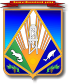 МУНИЦИПАЛЬНОЕ ОБРАЗОВАНИЕХАНТЫ-МАНСИЙСКИЙ РАЙОНХанты-Мансийский автономный округ – ЮграАДМИНИСТРАЦИЯ ХАНТЫ-МАНСИЙСКОГО РАЙОНАР А С П О Р Я Ж Е Н И Еот 13.08.2014        			                                                    № 1078-рг. Ханты-МансийскОб утверждении перечняинвестиционных площадок(промышленные площадки, земельные участки, обеспеченные градостроительной документациейи предлагаемые для реализации инвестиционных проектов)	В целях формирования благоприятного инвестиционного климата              на территории Ханты-Мансийского района, в соответствии                            с распоряжением администрации Ханты-Мансийского района                             от 27.06.2014 № 851-р «Об утверждении комплексного плана мероприятий по обеспечению благоприятного инвестиционного климата на территории Ханты-Мансийского района»:	1. Утвердить перечень инвестиционных площадок (промышленные площадки, земельные участки, обеспеченные градостроительной документацией и предлагаемые для реализации инвестиционных проектов) согласно приложению.	2. Опубликовать настоящее распоряжение в газете «Наш район»                 и разместить на официальном сайте администрации Ханты-Мансийского района.	3. Контроль за выполнением распоряжения возложить                               на заместителя главы администрации района Пятакова Ф.Г.Глава администрацииХанты-Мансийского района                                                           В.Г.Усманов                                        Приложениек распоряжению администрацииХанты-Мансийского районаот 13.08.2014 № 1078-рПереченьинвестиционных площадок (промышленные площадки, земельные участки, обеспеченные градостроительной документацией и предлагаемые для реализации инвестиционных проектов)№п/пМестоположение, кадастровый номер земельного участка (при наличии)Общая пло-щадь, гаКатего-рия земельФункцио-нальное назначениеНаличие инженерной и транспортной инфраструк-турыНаличие электро-снабжения (есть/нет) с указанием расстояния до линии электропе-редач, кмНаличие газоснаб-жения (есть/нет)          с указанием расстояния до газо-провода, кмНаличие водоснаб-женияТип площадкиСправочная информа-ция о предельных параметрах разрешен-ного строитель-стваСправочная информация             по вопросам предоставления земельных участков (контактные данные)1.Ханты-Мансийский район,                             п. Горноправдинск, ул. Таежная, 22, кадастровый номер 86:02:1211007:13330,6660земли населен-ных пунктовзона среднеэтаж-ной жилой застройкидорога                      с твердым покрытиемЛЭП, удален-ность 5 мгазопровод, удален-ность 85 мводоснаб-жение, удаленность 60 мдля строи-тельства объекта: «Общест-венно-Деловой Центр»этажность от 3 – 5 этажей; минималь-ные отступы                  от границ земельного участка (красной линии) –                  3 м628002, Ханты-Мансийский автономный округ – Югра,г. Ханты-Мансийск,             ул. Гагарина, 214, каб. 120,тел. 8 (3467)35-27-56; 35-28-192.Ханты-Мансийский район, д. Шапша, ул. Таежная, район д. 4, кадастровый номер 86:02:0805001:7880,0592земли населен-ных пунктовзона объектов транспортагрунтовая дорогаЛЭП, удален-ность 14 мгазопровод, удален-ность 3 мводоснабже-ние, удаленность 100 мдля строи-тельства авто-комплек-савысота              до 15 м;этажность – 2 эт.628002, Ханты-Мансийский автономный округ – Югра,г. Ханты-Мансийск,            ул. Гагарина, 214, каб. 120,тел. 8 (3467)35-27-56; 35-28-193.Ханты-Мансийский район, п. Красноле-нинский,                            ул. Обская, д. 24, кадастровый номер 86:02:0201001:8140,3618земли населен-ных пунктовзона малоэтаж-ной жилой застройкидорога                     с твердым покрытиемЛЭП, удален-ность 18 мнетводоснабже-ние, удаленность  2 мдля строит-ельства много-квартир-ного жилого домаэтажность –  до 3 эт. высота             с мансард-ным завер-шением            до конька скатной кровли –  до 14 м,отступ               от красной линии               не менее             5 м628002, Ханты-Мансийский автономный округ – Югра,г. Ханты-Мансийск,              ул. Гагарина, 214, каб. 120,тел. 8 (3467)35-27-56; 35-28-194.Ханты-Мансийский район, п. Горноправдинск,  ул. Производствен-ная, 8Б (участок           № 1), кадастровый номер 86:02:1211004:6390,6902земли населен-ных пунктовзона транспорт-ной инфраструк-турыдорога                 с твердым покрытиемЛЭП, удален-ность 10 мгазопровод, удален-ность 35 мнетдля строи-тельства авто-заправоч-ного копмлек-савысота –   до 10 м,минималь-ный отступ от границы земельного участка (красной линии) –            3 мг. Ханты-Мансийск,           ул. Гагарина, 214, каб.  120,тел. 8 (3467)35-27-56; 35-28-195.Ханты-Мансийский район, с. Кышик,       ул. Лесная, 490,1800земли населен-ных пунктовзона жилой застройкидорога грунтовая (щебень)ЛЭП, удален-ность 0 мнетводоснабже-ние, удаленность 102 мдля строи-тельства много-квартир-ного жилого домавысота –  до 4 эт.628002, Ханты-Мансийский автономный округ – Югра,г. Ханты-Мансийск,             ул. Гагарина, 214, каб. 120,тел. 8 (3467)35-27-56; 35-28-19